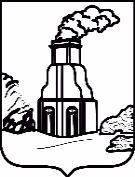 КОМИТЕТ  жилищно-коммунального  хозяйстваГОРОДА БАРНАУЛА                                          П Р И К А З   04.10.2023                                                                                          № 200/151/пр-2250В соответствии с ч.17 ст.161 Жилищного кодекса Российской Федерации, постановлением Правительства Российской Федерации от 21.12.2018 №1616 «Об утверждении Правил определения управляющей организации для управления многоквартирным домом, в отношении которого собственниками помещений в многоквартирном доме не выбран способ управления таким домом или выбранный способ управления не реализован, не определена управляющая организация, и о внесении изменений в некоторые акты Правительства Российской Федерации»  ПРИКАЗЫВАЮ:1. Для управления многоквартирным домом по адресу:                           г.Барнаул, ул.Новосибирская, 4 определить ООО «УК Респект»                             (ИНН 2225222912), включенное в перечень организаций для управления многоквартирным домом, в отношении которого собственниками помещений в многоквартирном доме не выбран способ управления таким домом или выбранный способ управления не реализован, не определена управляющая организация. 2. Определить срок управления многоквартирным домом                         ООО «УК Респект» до выбора собственниками помещений в многоквартирном доме способа управления многоквартирным домом или до заключения договора управления многоквартирным домом с управляющей организацией, определенной собственниками помещений в многоквартирном доме или по результатам открытого конкурса, но не более одного года.3. Утвердить:3.1. Акт о состоянии общего имущества собственников помещениймногоквартирного дома (приложение 1);3.2. Перечень обязательных работ и услуг по содержанию и ремонту общего имущества собственников помещений в многоквартирном доме (приложение 2).3.3. Проект договора управления многоквартирным домом                                             (приложение 3).4. Установить, что управление многоквартирным домом осуществляется        в порядке и на условиях, предусмотренных договором управления многоквартирным домом, утвержденным настоящим приказом. 5. Отделу управления жилищным фондом (Косенко Т.Д.):5.1. Направить проект договора управления домом для подписания                       ООО «УК Респект» в течение одного рабочего дня с момента подписания настоящего приказа;5.2. Провести открытый конкурс в отношении многоквартирного дома             по адресу: г.Барнаул, ул.Новосибирская,4;  5.3. Разместить настоящий приказ на официальном Интернет-сайте города и в государственной информационной системе жилищно-коммунального хозяйства;5.4. Информировать о принятом решении инспекцию строительного                 и жилищного надзора Алтайского края;5.5. В течение пяти рабочих дней с момента подписания настоящего приказа письменно уведомить собственников помещений в доме по адресу: г.Барнаул, ул.Новосибирская, 4 о принятом решении, об условиях договора управления домом и об условиях прекращения договора управления с                     ООО «УК Респект»;6. Контроль за исполнением приказа возложить на заместителя председателя комитета по работе с общественностью Пахоменко А.Е.Председатель комитета 						     А.А. НикулинОб определении управляющей организации для управления многоквартирным домом     